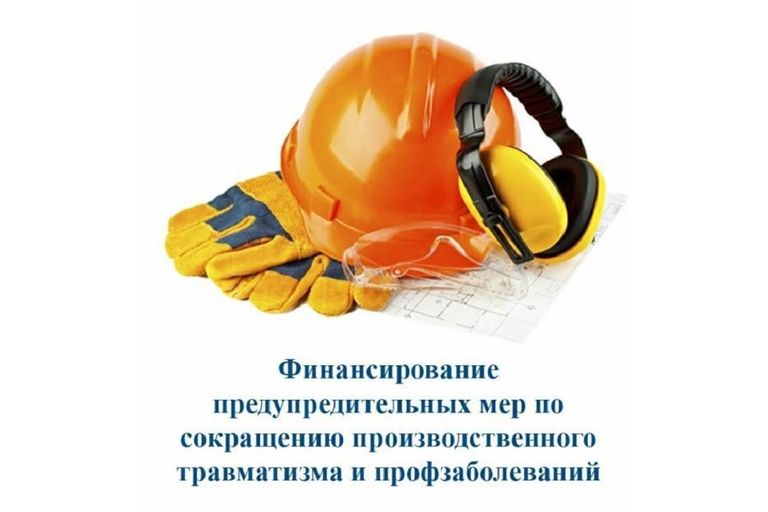 Обязательное социальное страхование от несчастных случаев на производстве и профессиональных заболеваний – одно из важнейших направлений социальной политики государства, одной из задач которого повышение экономической заинтересованности работодателей в снижении профессиональных рисков.Свердловская область - крупнейший промышленный центр Урала и всей России.  Численность застрахованных по обязательному социальному страхованию на территории области составляет 1 603 199 человек, в том числе 20,1 % (322 451человек) трудоспособного населения занята на работах с вредными и опасными условиями труда,  что приводит к высокому уровню производственного травматизма и профзаболеваемости.Порядок и условия финансового обеспечения предупредительных мер регламентированы Правилами финансового обеспечения предупредительных мер по сокращению производственного травматизма и профессиональных заболеваний работников и санаторно-курортного лечения работников, занятых на работах с вредными и (или) опасными производственными факторами, утвержденными Приказом Минтруда России от 14.07.2022 № 467н (далее - Правила).Финансовое обеспечение предупредительных мер (далее – ФОПМ) осуществляется страхователем за счет собственных средств с последующим возмещением произведенных им расходов за счет средств бюджета Фонда     Страхователь имеет право направить на ФОПМ до 20 процентов сумм страховых взносов, начисленных им за предшествующий календарный год, за вычетом расходов на выплату обеспечения по указанному виду страхования, произведенных страхователем в предшествующем календарном году. Объем средств, направляемых на указанные цели, может быть увеличен до 30 процентов при условии направления страхователем дополнительного объема средств на санаторно-курортное лечение работников «предпенсионного» возраста, работающих пенсионеров.Также предусмотрен особый порядок финансирования малых предприятий с численностью работников до 100 человек. В случае, если страхователь с численностью работающих до 100 человек не осуществлял два последовательных календарных года, предшествующие текущему финансовому году, финансовое обеспечение предупредительных мер, объем средств, направляемых таким страхователем на финансовое обеспечение указанных мер, рассчитывается исходя из отчетных данных за три последовательных календарных года, предшествующие текущему финансовому году, и не может превышать сумму страховых взносов, подлежащих перечислению им в территориальный орган Фонда в текущем финансовом году.Согласно пункту 3 Правил финансовому обеспечению подлежат расходы страхователя на следующие мероприятия:1) проведение специальной оценки условий труда;2) реализация мероприятий по приведению уровней воздействия вредных и (или) опасных производственных факторов на рабочих местах в соответствие с государственными нормативными требованиями охраны труда;3) обучение по охране труда следующих категорий работников4) приобретение работникам, занятым на работах с вредными и (или) опасными условиями труда, а также на работах, выполняемых в особых температурных условиях или связанных с загрязнением, специальной одежды, специальной обуви и других средств индивидуальной защиты в соответствии с типовыми нормами бесплатной выдачи СИЗ и (или) на основании результатов проведения специальной оценки условий труда, а также смывающих и (или) обезвреживающих средств. Расходы страхователя на приобретение специальной одежды подлежат финансовому обеспечению, если указанная специальная одежда изготовлена на территории Российской Федерации   5) санаторно-курортное лечение работников, занятых на работах с вредными и (или) опасными производственными факторами (исключая размещение в номерах высшей категории) (путевки сроком не  менее 14  дней);6) проведение обязательных периодических медицинских осмотров (обследований) работников;7) обеспечение лечебно-профилактическим питанием работников, для которых указанное питание предусмотрено перечнем производств, профессий и должностей, работа в которых дает право на бесплатное получение лечебно-профилактического питания в связи с особо вредными условиями труда, утвержденным приказом Министерства здравоохранения и социального развития Российской Федерации от 16 февраля 2009 г. N 46н (зарегистрирован Министерством юстиции Российской Федерации 20 апреля 2009 г. N 13796) (далее - Перечень);8) приобретение страхователями, работники которых проходят обязательные предсменные (послесменные) и (или) предрейсовые (послерейсовые) медицинские осмотры, медицинских изделий для количественного определения алкоголя в выдыхаемом воздухе, а также для определения наличия психоактивных веществ в моче, зарегистрированных в установленном порядке;9) приобретение страхователями, осуществляющими пассажирские и грузовые перевозки, приборов контроля за режимом труда и отдыха водителей (тахографов);10) приобретение страхователями аптечек для оказания первой помощи;11) приобретение отдельных приборов, устройств, оборудования и (или) комплексов (систем) приборов, устройств, оборудования, непосредственно предназначенных для обеспечения безопасности работников и (или) контроля за безопасным ведением работ в рамках технологических процессов, в том числе на подземных работах;12) приобретение отдельных приборов, устройств, оборудования и (или) комплексов (систем) приборов, устройств, оборудования, непосредственно обеспечивающих проведение обучения по вопросам безопасного ведения работ, в том числе горных работ, и действиям в случае аварии или инцидента на опасном производственном объекте и (или) дистанционную видео- и аудио фиксацию инструктажей, обучения и иных форм подготовки работников по безопасному производству работ, а также хранение результатов такой фиксации.13) санаторно-курортное лечение работников не ранее чем за пять лет до достижения ими возраста, дающего право на назначение страховой пенсии по старости в соответствии с пенсионным законодательством Российской Федерации (исключая размещение в номерах высшей категории) (путевки сроком не менее 14  дней);14) приобретение отдельных приборов, устройств, оборудования и (или) комплексов (систем) приборов, устройств, оборудования, сервисов, систем, непосредственно предназначенных для мониторинга на рабочем месте состояния здоровья работников, занятых на работах с вредными и (или) опасными производственными факторами;15) приобретение приборов, устройств, оборудования (приборы, устройства, оборудование стран - членов Евразийского экономического союза, при отсутствии отечественных аналогов - импортных приборов, устройств, оборудования при условии включения соответствующих мероприятий в отраслевые планы импортозамещения), обеспечивающих безопасное ведение горных работ, в рамках модернизации основных производств, в соответствии с перечнем рекомендуемых приборов, устройств, оборудования (приборы, устройства, оборудование стран - членов Евразийского экономического союза, при отсутствии отечественных аналогов - импортных приборов, устройств, оборудования при условии включения соответствующих мероприятий в отраслевые планы импортозамещения), обеспечивающих безопасное ведение горных работ, в рамках модернизации основных производств, утверждаемым Министерством труда и социальной защиты Российской Федерации;16) обеспечение бесплатной выдачей молока или других равноценных пищевых продуктов работников, которым бесплатная выдача молока или других равноценных пищевых продуктов предусмотрено приказом Министерства здравоохранения и социального развития Российской Федерации от 16 февраля 2009 г. N 45н "Об утверждении норм и условий бесплатной выдачи работникам, занятым на работах с вредными условиями труда, молока или других равноценных пищевых продуктов, Порядка осуществления компенсационной выплаты в размере, эквивалентном стоимости молока или других равноценных пищевых продуктов, и Перечня вредных производственных факторов, при воздействии которых в профилактических целях рекомендуется употребление молока или других равноценных пищевых продуктов".Для получения решения о ФОПМ страхователь обращается в отделение Фонда с заявлением, планом ФОПМ и документами, обосновывающими необходимость ФОПМ. Срок подачи заявления на финансовое обеспечение предупредительных мер в территориальный орган Фонда по месту своей регистрации - до 1 августа 2023 года.   Бланки документов на сайте sfr.gov.ru Свердловской области – Информация для жителей региона – Страхователям – ФОМП ссылка: https://sfr.gov.ru/branches/sverdlovsk/info/~0/8004Основания для отказа:а) если на день подачи заявления у страхователя имеются непогашенные недоимка, задолженность по пеням и штрафам, образовавшиеся по итогам отчетного периода в текущем финансовом году, недоимка, выявленная в ходе камеральной или выездной проверки, и (или) начисленные пени и штрафы по итогам камеральной или выездной проверки;б) представленные документы содержат недостоверную информацию;в) если предусмотренные бюджетом Фонда средства полностью распределены.г) при предоставлении страхователем неполного комплекта документов.Отказ в финансовом обеспечении предупредительных мер по другим основаниям не допускается, страхователь вправе повторно, но не позднее срока до 1 августа, обратиться с заявлением в Отделение Фонда по месту своей регистрации.ВАЖНО УЧЕСТЬ!Страхователь в случае неполного освоения денежных средств на ФОПМ сообщает в Отделение Фонда до 10 октября;Страхователь имеет право до 20 ноября внести изменения в План ФОПМ;Страхователь обращается в Отделение Фонда с заявлением о возмещении произведенных расходов на ФОПМ не позднее 15 декабря.        Для справки:В 2022году  на финансовое обеспечение предупредительных мер по сокращению производственного травматизма и профессиональных заболеваний работников для предприятий Свердловской области было выделено 993,5 млн. руб.- 274,4 млн.  руб. израсходовано для получения санаторно-курортного лечения сотрудников предпенсионного возраста.- 219,1млн.  руб. израсходовано для  обеспечения средствами индивидуальной защиты - 248 млн. руб.  израсходовано на санаторно-курортное лечение для работающих во вредных условиях труда- 198,5 млн. руб. израсходовано на обязательные медосмотры. Нормативные документы:1.«Правила финансового обеспечения предупредительных мер…», утверждены Приказом Минтруда России от 14.07.2021 г. № 467н;2.«Административный регламент предоставления ФСС РФ государственной услуги по принятию решения о финансовом обеспечении предупредительных мер…», утвержден Приказом ФСС РФ от 07.05.2019 № 237;3.Федеральный закон от 24.07.1998 № 125-ФЗ «Об обязательном социальном страховании от несчастных случаев на производстве и профессиональных заболеваний».